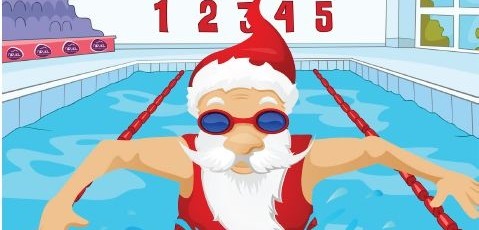 IMPORTANT DATES FOR YOUR DIARYOur current term will finish on Saturday 23rd December 2017. The Winter Term will start on Saturday 6th January and will finish on Wednesday 28th March 2018. (There won’t be any lessons on Saturday 17th & Monday 19th & Wednesday 21st February due to Half Term).RE-BOOKING FOR WINTER TERMRe-Booking forms for the Winter Term 2018 will be sent out alongside this newsletter.All current swimmers will have priority in booking onto classes until Saturday 9th December and bookings for pupils on the waiting list will be taken from Monday 11th December.Stage 1-6 swimmers: The cost for the Winter Term will be £96,50 for 1 child/ £183,65 for 2 children/£270,80 for 3 children swimming in the Learn to Swim.Stage 7 swimmers: The cost for the Winter Term will be £146,00 for 1 child/ £277,70 for 2 children swimming in the Learn to Swim.Stage 7 swimmers with siblings in Stage 1-6: The cost for 1 child swimming in Stage 7 and 1 child in Stages 1-6 is £233,15 or 2 children swimming in Stages 1-6 and 1 child in Stage 7 is £320,30.You will have the option of either paying the full amount before 9th December or paying half of the amount before 9th December and the remaining balance before 3rd February 2018.Please note: If you choose to pay in two instalments and you decide your child doesn’t want to continue with lessons during the term, you’re still obliged to pay the 2nd instalment. Can you also make a note in your diary when the 2nd instalment is due, so I don’t have to chase after payments.Note: Your child’s/children’s space will only be confirmed once payment (part-payment) and booking forms have been received. If we haven’t received your Re-booking form and payment before 10th December, we will assume that you won’t be continuing your swimming lessons with us and your child will be taken off the timetable.INDIVIDUAL PROGRESS REPORTYour child will receive an individual progress report on the last day of the Autumn Term. From the report you will be able to find out, if your child has moved up a stage or continues to develop their skills in the current stage. If your child has passed their stage or gained an award you will get a slip additional to their report and you will have the option of ordering a certificate and badge at an additional cost (£3,50), which will be handed out at the end of the Autumn Term. TEACHERS & TIMETABLE UPDATEDue to the high demand, we’ll be adding another Stage 3 & Stage 5 class on Monday’s and a Stage 1 class on Saturday’s. Please find our Winter Term timetable below:Monday TimesSwim GroupSwim GroupTeacherSteffi & RuthDanny4.15-4.45 pmSealions (Stage 3)Sealions (Stage 3)4.45-5.15 pmFrogs (Stage 2)Marlins (Stage 4)5.15-5.45 pmNemos (Stage 1)Dolphins (Stage 5)Wednesday TimesSwim GroupSwim GroupTeacherSteffi & RuthNikki4.15-4.45 pmNemos (Stage 1)Marlins (Stage 4)4.45-5.15 pmFrogs (Stage 2)Dolphins (Stage 5)5.15-5.45 pmSealions (Stage 3)Sharks (Stage 6)Saturday TimesSwim GroupSwim GroupTeacherJeanette & ClareRuth8.30-9.30 amYoung Olympians (Stage 7)Young Olympians (Stage 7)9.30-10.00 amSealions (Stage 3)Marlins (Stage 4)10.00-10.30 amFrogs (Stage 2)Dolphins (Stage 5)10.30-11.00 amNemos (Stage 1)Sharks (Stage 6)11.00-11.30 amSealions (Stage 3)Marlins (Stage 4)11.30-12.00pmNemos (Stage 1)1:1’s12.00-1.00pm1:1’s1:1’s